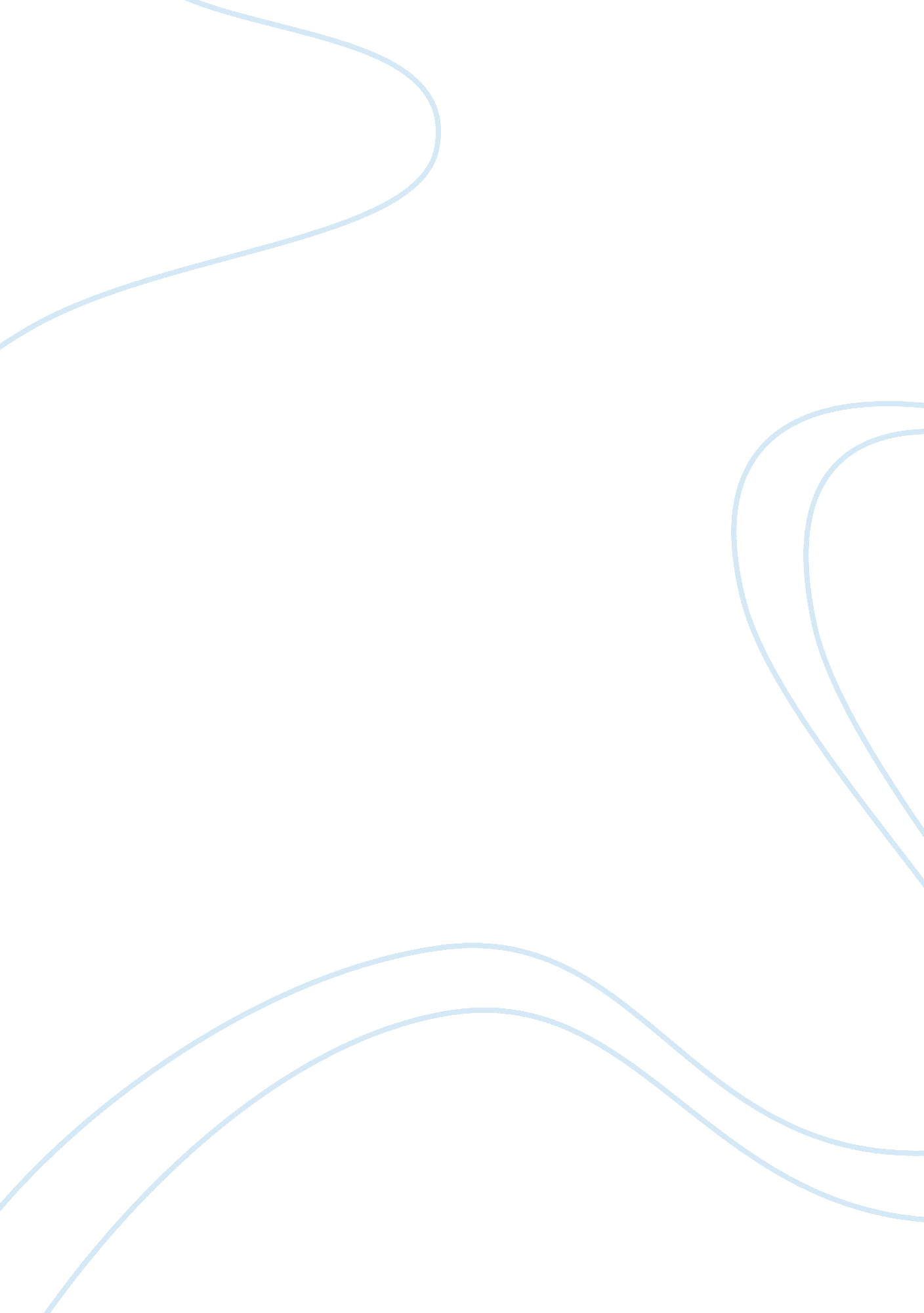 NapoleonHistory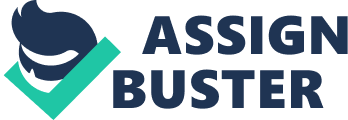 Napoleon Bonaparte: Research Proposal Napoleon’s role in the European history has been considerably influential and therea number of important political contributions associated with the reign of this emperor. For this reason I have chosen Napoleon as the subject of my research essay. I aim to highlight his role and contribution to the European history and France itself that has left a deep impact that continue to persist till present times. To highlight Napoleon’s personality I have selected a number of historical psychological analyses that have been written over time by a number of different scholars. Also to be included are a number of general studies that relate to his reign, along with some selected primary source documents that give information about Napoleon’s personality. 
Additionally, various secondary sources and scholarly articles will be referred to for the purpose of getting insight into Napoleon’s life and biographical details. Some books that contain details about the life of this emperor will also be included to get the perspectives of notable authors on the subject. Among the selected sources, some are available as hard copy, while others are in electronic format and can be accessed through Wishart Library. A detail of my selected sources is given below; 
Channing, William E. Analysis of the Character of Napoleon Bonaparte: Suggested by the Publication of Scotts Life of Napoleon. Boston: Printed for Edward Rainford, 1828. Print. 
Channing, William E. Remarks on the Life and Character of Napoleon Bonaparte. 1827-8. N. p, n. d.. Print. 
Giles, Frank. Napoleon Bonaparte: Englands Prisoner. New York: Carroll & Graf, 2001. Print. 
Landau, Elaine. Napoleon Bonaparte. Minneapolis: Twenty-First Century Books, 2006. Print. 
Lyons, Martyn. Napoleon Bonaparte and the legacy of the French Revolution. Macmillan, 1994. 
McLynn, Frank. Napoleon: A Biography. New York: Arcade Pub, 2011. Internet resource. 
Schom, Alan. Napoleon Bonaparte. New York: HarperCollins World, 1998. Print. 
Scott, Walter. The Life of Napoleon Bonaparte, Emperor of the French: With a Preliminary View of the French Revolution. Paris: A. & W. Galignani, 1828. Print. 